REPORTE DE ACTIVIDADES PROCURADURIA ENERO-MARZO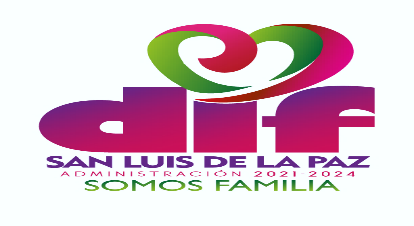 FechaNo. IndicadorInforme de ActividadesAccionesMeta Anual (100%)%Avance de metasStatusEnero – Marzo1.1Atención de asesorías legales para brindar atención y/o canalización a la instancia correspondienteBrindar atención a los usuarios que así lo soliciten.100%25%En proceso Enero – Marzo1.2Atención psicológica a NNA, supervisión de convivencias y peritajesBrindar atención psicológica a quien lo requiera, solicita o canalizan. Supervisar convivencias a solicitud de una autoridad judicial. 100%25%En procesoEnero – Marzo1.3Atención de visitas domiciliarias de NNA por peritaje y/o denuncia Visitas domiciliarias de menores en situación de probable vulnerabilidad y visitas domiciliarias en atención a peritajes solicitadas por una autoridad judicial.100%25%En procesoEnero – Marzo1.4Visitas de atención y seguimiento por parte del Equipo Multidisciplinario a NNA bajo resguardoAcudir a Casa Hogar donde se encuentre bajo acogimiento el niño, niña o adolescente.   100%30%En procesoEnero – Marzo1.5Atención de NNA repatriados a través de procuraduríaBrindar acompañamiento a los NNA repatriados para que sean reintegrados a su familia y comunidad. 100%20%En procesoEnero – Marzo1.6Regularización del estado civil de personas Integrar expediente con la documentación requerida y solicitar constancias de inexistencia de registro de nacimiento y registro de matrimonio, ante el registro civil estatal y posterior a esto, gestionar el registro de nacimiento y/o matrimonio. 100%0%En procesoEnero – Marzo1.7Acogimiento familiar Brindar a las familias la asesoría para que se certifiquen como familias de acogida 100%0%En tramite